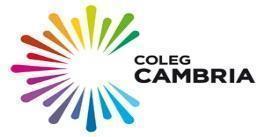 COLEG CAMBRIADISGRIFIAD SWYDD A MANYLEB YR UNIGOLYNTeitl y Swydd: 	Darlithydd		Yn atebol i’r:	Cyfarwyddwr CwricwlwmYstod Gyflog:	M1 - UP3	.-----------------------------------------------------------------------------------------------------------------Prif Ddiben y Swydd:- Addysgu nifer o raglenni i’w cytuno arnynt gyda’r rheolwr atebolCyfrifoldebau ac atebolrwydd:Cyflawni addysgu a drefnwyd, paratoi deunyddiau dysgu, marcio gwaith myfyrwyr, cysylltu â chyrff dyfarnu a goruchwylio arholiadauDarparu arweiniad addysgol, cymorth a chwnsela i bob myfyriwr a gweithredu fel tiwtor personol yn ôl y galw Cynorthwyo gyda recriwtio a chyfweld myfyrwyr yn ôl y gofynCymryd rhan mewn marchnata, cynllunio, asesu a gwerthuso darpariaeth cyrsiau Cysylltu â thiwtoriaid meysydd busnes eraill ynglŷn ag adnoddau, datblygu’r cwricwlwm, adroddiadau myfyrwyr a materion perthnasol eraill Cysylltu â noddwyr a chyflogwyr myfyrwyr pan fydd angen Cwblhau a chynhyrchu dogfennau erbyn y terfynau amser y cytunwyd arnynt, fel, cofrestri, cynlluniau gwaith, cofnodion gwaith, adolygu cyrsiau, dogfennau dadansoddi cyrsiau, adroddiadau myfyrwyr, adroddiadau absenoldeb, ffeiliau cwrs ac atiGweithredu a chadw at systemau ansawdd i sicrhau bod ein targedau cadw myfyrwyr, targedau recriwtio a thargedau cyflawni yn gwella’n barhaus yn unol â Pholisi’r ColegCymryd rhan mewn gweithdrefnau hunanasesu’r sefydliad; arolygon allanol a gofynion archwilio; a gweithgarwch dilysu allanol a mewnolMonitro a gwerthuso sesiynau dysgu a chymryd rhan mewn arsylwadau addysguCyflawni unrhyw ddyletswyddau eraill yn unol â'r swydd ac amodau gwasanaeth ac a fyddai'n gallu cynnwys cymryd rhan mewn cynllunio a threfnu unrhyw ddigwyddiadau arbennig a gynhelir gan y maes busnes, gan gynnwys digwyddiadau mewnol ac allanolNodweddion Arbennig:Amh.Pethau Amrywiol:Mae gennych ddyletswydd gyfreithiol, hyd y bo modd yn rhesymol ymarferol, i sicrhau nad ydych yn peryglu'ch hun nac unrhyw un arall trwy eich gweithredoedd neu'ch esgeulustod. Yn ogystal â hynny, mae’n rhaid i chi gydweithredu â'r coleg ar faterion iechyd a diogelwch a rhaid i chi beidio ag ymyrryd na chamddefnyddio unrhyw beth a ddarperir at ddibenion iechyd, diogelwch a lles.Rydych yn gyfrifol am gymhwyso Polisi Cyfle Cyfartal y Coleg yn eich maes cyfrifoldeb eich hun ac yn eich ymddygiad cyffredinol.Mae gennych chi gyfrifoldeb i hyrwyddo lefelau uchel o ofal i gwsmeriaid yn eich meysydd gwaith eich hun.Bydd yn ofynnol i chi gymryd rhan yn y broses Werthuso, gan gymryd rhan mewn gosod amcanion i gynorthwyo i fonitro perfformiad a chyflawni datblygiad personol.Y dyletswyddau perthnasol eraill hynny sy'n cyd-fynd â'r swydd y bydd eich rheolwr yn eu pennu i chi a thrwy drafod â chi. Ni ddylid gwrthod cyflawni’r dyletswyddau hynny’n afresymol.Adolygu:Dyma ddisgrifiad o'r swydd fel y mae ar hyn o bryd. Gellir ei adolygu a'i ddiweddaru o bryd i'w gilydd i sicrhau ei fod yn cyd-fynd yn gywir â’r swydd y mae'n ofynnol ei chyflawni, neu i gynnwys newidiadau arfaethedig.Llofnodwyd: ……………………………………………	Dyddiad ………………….Deiliad y Swydd						Llofnodwyd: ……………………………………………. Dyddiad …………………..Cyfarwyddwr ADManyleb yr UnigolynPriodoleddauPriodoleddauEitemMeini Prawf PerthnasolSut Fyddwn yn eu CanfodHanfodol/ Dymunol1 Sgiliau a Galluoedd1.11.21.31.41.51.61.71.81.9Gallu canfod, dehongli a chymhwyso gwybodaeth benodol i’w hymarferGallu defnyddio rhaglenni MS Office, yn enwedig PowerPoint Gallu llywio’r Rhyngrwyd a MewnrwydiGallu datblygu a defnyddio ystod o dechnegau addysgu a dysguAdnabod cryfderau ac anghenion datblygu myfyrwyr a'u gwneud yn ymwybodol ohonyntGallu asesu canlyniadau dysgu a chyflawniadau dysgwyrGallu ymdrin yn gyflym ac yn effeithiol ag ymddygiad amhriodol yn yr ystafell ddosbarthGallu paratoi deunyddiau addysgu ysgrifenedig a gweledol effeithiolDangos gwerthfawrogiad o werthoedd a moeseg ABGallu adfyfyrio a gwerthuso eich perfformiad eich hun a chynllunio ar gyfer ymarfer yn y dyfodol.C/CF/CLC/CF/CLC/CF/CLC/CFC/CFC/CFC/CF/CLC/CFC/CFHanfodolHanfodolHanfodolHanfodolHanfodolHanfodolHanfodolHanfodolHanfodol2Gwybodaeth Gyffredinol ac Arbenigol 2.12.22.32.4Gwybod am bwysigrwydd safonau ansawdd mewn addysgu Dangos eich bod yn deall y datblygiadau cyfredol yn eich maes arbenigol eich hun a sut y byddwch yn sicrhau bod gennych y wybodaeth ddiweddaraf am y datblygiadau hyn Gwybodaeth am yr ystod eang o anghenion dysgu a sut i ddiwallu’r anghenion hyn mewn amgylchfyd dysguGallu dadansoddi a defnyddio gwybodaeth allweddol i lywio addysgu a dysguC/CFC/CFC/CFC/CFHanfodolHanfodolHanfodolHanfodol3Addysg a Hyfforddiant3.13.23.33.4Cymhwyster Lefel 4 o leiaf mewn maes pwnc arbenigol perthnasolCymhwyster Addysgu (e.e. Tystysgrif Addysg, TAR, C&G 7407)Cymhwyster Asesydd neu’n gweithio tuag hynny, (yn dibynnu ar ofynion y cwrs)Cymhwyster Dilysydd neu’n gweithio tuag hynny, (yn dibynnu ar ofynion y cwrs)C/CTC/CTC/CTC/CTHanfodolHanfodolDymunolDymunol4Profiad Perthnasol4.14.24.3Gwybod am bwysigrwydd safonau ansawdd mewn addysgu Dangos eich bod yn deall y datblygiadau cyfredol yn eich maes arbenigol eich hun a sut y byddwch yn sicrhau bod gennych y wybodaeth ddiweddaraf am y datblygiadau hyn Gwybodaeth am yr ystod eang o anghenion dysgu a sut i ddiwallu’r anghenion hyn mewn amgylchfyd dysguGallu dadansoddi a defnyddio gwybodaeth allweddol i lywio addysgu a dysguC/CFC/CFC/CFHanfodolHanfodolHanfodol5Agweddau a Chredoau5.15.25.35.45.55.65.75.8Ymrwymiad i ddiwylliant sefydliadol sy’n rhoi pobl wrth wraidd popeth a wnawn.Ymrwymiad i ethos sefydledig y sefydliad fel partneriaeth rhwng dysgwyr, staff, llywodraethwyr, cyflogwyr, rhieni a rhanddeiliaid eraill.Ymdrech barhaus i gyflawni safonau uchel a rhagoriaeth ym mhob gwasanaeth y mae’r sefydliad yn ei ddarparu.Ymrwymiad i sicrhau bod pob aelod o’r sefydliad yn cael eu gwerthfawrogi, eu cymell a’u hannog.Hyrwyddo safonau uchel yn broffesiynol, moesol a phersonol mewn agweddau’r sefydliad, gan arddel Egwyddorion Nolan.
Ymrwymiad y gellir ei ddangos at gydraddoldeb ac amrywiaeth.Dangos empathi a gwerthfawrogiad at ddiwylliant, iaith a threftadaeth Cymru.Credu mewn cynnal enw da a brand sefydliadol cadarn.C/CFC/CF
C/CFC/CFC/CFC/CFC/CFC/CFHanfodolHanfodolHanfodolHanfodolHanfodolHanfodolHanfodolHanfodol6Gofynion Arbennig6.1Gallu cyfathrebu trwy gyfrwng y GymraegC/CFDymunolAllwedd:Allwedd:Allwedd:Sut Fyddwn yn eu CanfodCaisCaisAllwedd:Allwedd:Allwedd:Sut Fyddwn yn eu CanfodCyfweliadCyfweliadAllwedd:Allwedd:Allwedd:Sut Fyddwn yn eu CanfodPrawfPrawfAllwedd:Allwedd:Allwedd:Sut Fyddwn yn eu CanfodCopi o DystysgrifauCopi o DystysgrifauAllwedd:Allwedd:Allwedd:Sut Fyddwn yn eu CanfodCyflwyniadCyflwyniad